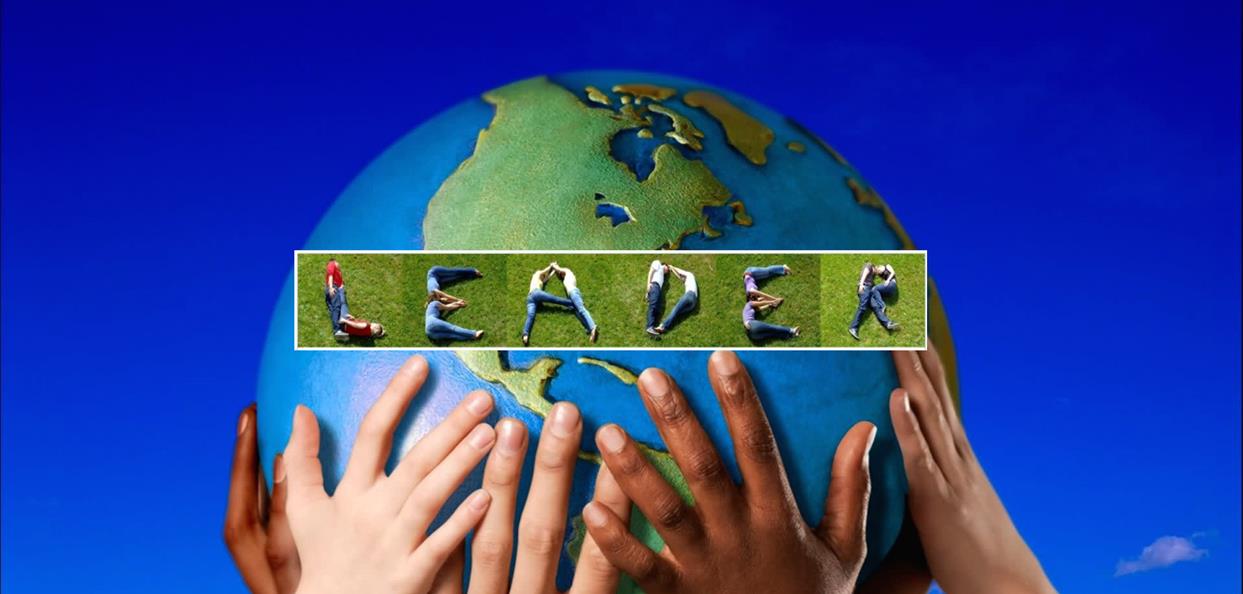 ALLEGATO 1Domanda di partecipazionePSR Basilicata 2014-2020 MISURA 19SVILUPPO LOCALE DI TIPO PARTECIPATIVO - SLTP LEADERArea di riferimento Montagna materana Val d’Agri SauroDOMANDA DI PARTECIPAZIONEIl sottoscritto ___________________________________, nato a __________________, prov. ____ e residente in ________________________, prov. _____ alla Via/P.zza/Cda ____________________n. _____, C.F.________________________________ in qualità di Rappresentante Legale/Titolare dell’Impresa/Ditta/Amministrazione Pubblica ________________________________________________ con sede legale in via/piazza _________ n. ___ cap _______________ citta’______________ prov __, C.F. _____________ e P.IVA ______________ CUAA_________________ (tel __________ mail ___________________, pec _________________ e sede operativa (se diversa da quella legale) in via/piazza _____________________ n___ cap _____________ citta’_____________ prov ____ tel _______________ mail _____________________, pec_________________fax________CHIEDEdi partecipare al Bando MISURA Azione Scheda 19.2.B.1.1.1 Investimenti materiali per servizi agromeccanici- del Piano di Azione approvato con D.D. n. 963 del 18.11.2023, e, a tal fine, allega alla presente:Dichiara inoltre di essere informato che i dati personali raccolti saranno trattati nel pieno rispetto di quanto previsto del Reg. (UE) n. 679/2016. Luogo e data ______________________Il legale Rappresentante/Titolare(Firma e timbro)GAL Lucania interiore S.r.l.SSLMontagna materana Val d’AgriMisura19 - SVILUPPO LOCALE TIPO PARTECIPATIVO - SLTP LEADER Sottomisura19.2.B.1.1.1 Investimenti materiali per servizi agromeccanici_Bando/operazione 19.2.B.1.1.1 Investimenti materiali per servizi agromeccanici_Documenti allegati (Elencare la documentazione richiesta così come prevista dal bando)la domanda di sostegno debitamente compilata e rilasciata sul portale SIAN e sottoscritta digitalmente Allegati (1, 2, 3, 4, 5, 6)documento di riconoscimento firmato dal proponente, leggibile ed in corso di validità